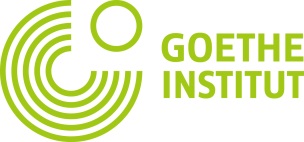 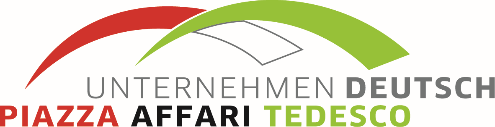 UNTERNEHMEN DEUTSCH – Piazza Affari TedescoUn progetto del Goethe-Institut per i Percorsi per le Competenze Trasversali e per l'Orientamento (PCTO)
La preghiamo di inviare il questionario entro il 15 ottobre 2023 a: Klaus.Dorwarth@goethe.deScheda di iscrizione al progetto 12^ edizione a.s. 2023-2024Scheda di iscrizione al progetto 12^ edizione a.s. 2023-2024Nome dell’insegnanteIndirizzo e-mail e numero di telefono dell’insegnanteNome del dirigente scolasticoIndirizzo e-mail del dirigente scolasticoNome della scuola e indirizzo postale Anno della classe e indirizzo di studio (linguistico, tecnico commerciale, turistico ecc.)Numero degli studenti partecipantiLivello linguistico degli studenti Quante ore a settimana insegna tedesco nella classe partecipante?Presso la sua scuola c’è un insegnante di economia che potrebbe essere coinvolto nel progetto?sì            no    